ANNÉE SCOLAIRE 2023 / 2024SKI DE FOND – SKI ALPINSORTIES OCCASIONNELLES SANS NUITÉE et VOYAGES SCOLAIRES AVEC NUITÉE(S)POUR TOUT RENSEIGNEMENT :Le CPC de votre circonscriptionouLes stations de la Drôme,Contact : Nicolas Betton,  stations@ladrome.fr   06 72 24 20 881. TEXTES OFFICIELS1.1. RÉFÉRENCES : Circulaire du 13 juin 2023 sur l’organisation des sorties et voyages scolaires dans les écoles, les collèges et les lycées publics, circulaire n°2017-116 du 6/10/2017 sur l’encadrement des activités physiques et sportives.1.2. RAPPELS1.2.1. ENCADREMENT MINIMUM POUR L’ACTIVITÉ SKI :École maternelle et classe élémentaire avec section enfantine :Jusqu’à 12 élèves l’enseignant plus un intervenant agréé ou un autre enseignant,Au-delà de 12 élèves, il faut 1 intervenant agréé ou un autre enseignant supplémentaire par groupe de 6.École élémentaire :Jusqu’à 24 élèves, l’enseignant plus un intervenant agréé ou un autre enseignantAu-delà de 24 élèves, un intervenant agréé, un autre enseignant supplémentaire par groupe de 12.RECOMMANDATIONS :Pédagogiquement, il est souhaitable d’abaisser le nombre d’élèves par groupe à 8-10 voire 5-7 pour les plus petits ou les plus en difficultés.Aucun groupe ne doit aller sur les pistes avec un SEUL adulte.	1.2.2. AUTORISATIONS :Les sorties scolaires occasionnelles sans nuitée sont autorisées par le directeur d’école.Les voyages scolaires (ex sorties scolaires avec nuitée.s) sont autorisées par l’Inspecteur de l’Education Nationale de circonscription (Utiliser l'application Sortiesco)1.2.3. SORTIE FACULTATIVE :	Tous les élèves doivent être obligatoirement assurés en responsabilité civile et individuelle accident. Les parents doivent être informés de façon détaillée du déroulement de la journée. Ils doivent donner leur autorisation par écrit.	Il est recommandé que tous les élèves de la classe participent à la sortie.2. LES INTERVENANTS QUALIFIES2.1. LES INTERVENANTS EXTÉRIEURS QUALIFIES2.1.1. Personnels territoriaux titulaires : E.T.A.P.S.2.1.2. Personnels non titulaires des collectivités territoriales, salariés de droit privé ou indépendants :	- B.E.E.S option ski de fond ou ski de piste- Moniteurs de ski mis à disposition par l’E.S.F.	- Certificat de préqualification attestant de la qualité d’éducateur sportif stagiaire en ski, sous l’autorité d’un tuteur.Ils doivent être agréés par le Directeur Académique des Services de l’Éducation Nationale sur production de leur carte professionnelle.L’agrément des intervenants qualifiés est valable pendant la durée de validité de la carte professionnelle.2.2.- LES INTERVENANTS EXTÉRIEURS BÉNÉVOLESL’école demande l’agrément des intervenants extérieurs bénévoles (nouveaux et anciens) qu’elle pense utiliser, sur l’application GENIE indiquant la date choisie pour la partie pratique de l’agrément pour les nouveaux. La partie théorique se fait en distanciel en amont de la partie pratique : un lien sera envoyé à tous les intervenants bénévoles inscrits sur l’application GENIE.Dates et lieu des sessions d’agrément : vendredi 12 et samedi 13 janvier 2024 à Font-d’Urle Chaud Clapier (dates de repli en cas d’enneigement insuffisant : vendredi 26 et samedi 27 janvier 2024) : se reporter à l’application GENIE.La DSDEN vérifie l’honorabilité des bénévoles. L’agrément est accordé si les compétences techniques et l’honorabilité sont vérifiées.L’agrément des intervenants bénévoles est valable 1 an à partir de la validation de la session d’agrément et renouvelable pendant 4 ans avec vérification de l’honorabilité.Rappel : Dans le cadre d’une sortie scolaire, avec ou sans nuitée, aucun adulte non agréé n’est autorisé à accompagner des élèves sur les pistes.Les titulaires d’un diplôme fédéral justifiant de compétences attestées par leur fédération (Fédération Française de Ski) pourront être autorisés par le directeur ou la directrice d’école à intervenir bénévolement après inscription « sur titre » dans l’application GENIE.3. CONDITION PHYSIQUE.Elle est indispensable aux élèves, aux enseignants et aux intervenants extérieurs.Les Directrices et les Directeurs d’école doivent informer les intervenants extérieurs bénévoles qui souhaitent être agréés de la nécessité d’être en bonne condition physique pour participer à la journée « d’information-formation » sur les pistes et pour encadrer ensuite les sorties.Veiller à ne pas envoyer de parents non-skieurs aux sessions de formation.4. Prévention des accidents en montagneDans le cas de la campagne ministérielle de prévention des accidents en montagne, vous avez la possibilité de contacter M. Hervé Vitali (herve.vitali@ac-grenoble.fr) qui peut vous accompagner pour une sensibilisation de vos élèves à la préparation d’une sortie hivernale en montagne.5. ASSURANCES.Il est recommandé que les intervenants extérieurs soient assurés en responsabilité civile et en dommages corporels.6. CHOIX DES STRUCTURES D’ACCUEIL POUR LES SORTIES A LA JOURNÉE.2.1. RAPPEL :La durée du transport aller-retour ne devra, en aucun cas, excéder le temps passé sur les pistes.2.2. L’école devra contacter DIRECTEMENT la structure d’accueil choisie (document ANNEXE 1 : réservation).7. CHOIX DES DATES POUR LES SORTIES A LA JOURNÉE7.1. PROGRAMMER les sorties sur des semaines consécutives (3 au minimum).Pourquoi ? L’apprentissage est aléatoire si les séances sont éloignées (phénomène d’oubli).7.2. Les stations ouvriront le 23/12/2023 et fermeront le 10/03/2023 (Lus la Jarjatte), le 17/03/2023 (Col de Rousset, Grand Echaillon, Font d’Urle, Herbouilly et stade Raphaël Poirée Vassieux).7.3. PENSER A RÉSERVER avant la mi-décembre :les moniteurs de ski, en cas de besoin. (téléphones ci-dessous)le matériel (ski et chaussures)Les salles « hors sac » se réservent pour les groupes afin d’éviter une sur-fréquentation qui nuit à tous. C’est OBLIGATOIRE !Font d'Urle 04 75 48 27 67 ou font-urle@ladrome.fr  Col de Rousset 04 75 48 24 64 lecolderousset@ladrome.frHerbouilly  04 75 45 54 76   herbouilly@ladrome.frLus la Jarjatte   04 92 58 51 86  ou station.lus@ladrome.frGrand Echaillon  04 75 41 00 15 ou contact@grand-echaillon.comPour les sorties uniquement de ski de fond, pensez à la station d’Herbouilly, la salle hors sac et la location du matériel sont à proximité immédiate des pistes, la location du matériel et la vente de forfaits sont effectués par le même organisme, plus pratique pour les devis et les factures8. LE BUDGET DES SORTIES8.1. TRANSPORTIl est à la charge de l’école. De nombreuses communes accordent une subvention pour le transport.La Région Auvergne-Rhône-Alpes souhaite relancer les classes de neige et développer la fréquentation des stations de montagne de la région. Cette aide concerne les séjours en toutes saisons pour les classes de découverte ou de neige à la montagne : séjour de 5 jours, et 4 nuitées minimum.La plateforme de dépôt des demandes est ouverte depuis le 2 novembre 2023 et jusqu’au 31 janvier 2024.Pour en savoir plus et accéder aux dossiers, consulter la page du site de la Région AuRA dédiée : https://www.auvergnerhonealpes.fr/aides/financer-les-frais-de-transport-pour-un-projet-scolaire-la-montagne    ou contacter le 04 26 73 51 39  - adresse mél : classedeneige@auvergnerhonealpes.frLa Région prendra donc en charge 100% des frais de transport des classes des écoles élémentaires publiques ou privées sous contrat dans la limite de 3000 € maximum par classe sur la base du devis du transporteur. L’aide est versée une fois le séjour ou les activités réalisées, sur présentation de la facture acquittée.Pour vous accompagner dans l’organisation du séjour, vous pouvez prendre attache avec l’association partenaire de la région AuRA : « Association Isère Drôme Destination Juniors » :Tél. 04 76 00 33 35 / 06 40 56 72 06  iddj@iseredrome-juniors.frAttention : Les classes de maternelle ne sont pas retenues pour cette aide.8.2. LOCATION DU MATÉRIELAuprès des foyers ou des magasins de sports.8.3. MONTANT DU FORFAIT OBLIGATOIRE pour les élèves.Gratuité pour TOUS les accompagnateurs et les moins de 5 ans8.4. PAIEMENTSi vous souhaitez payer en différé les forfaits, il faut signer l’ouverture de compte (Annexe ci-dessous) en fin de document. Il faut néanmoins acquérir des forfaits à chaque sortie. Dans ce cas, il est recommandé de les récupérer dès l’arrivée du car, pendant que les enfants s’équipent, pour éviter une perte de temps.Pour commander vos forfaits, demander un devis, louer du matériel ou prendre un moniteur ESF :FONT d’URLE CHAUD CLAPIERForfaits : 04 75 48 27 67   courriel : stations@ladrome.fr Location : Ski truck  04 75 48 27 76   fontdurle@skitruck.fr   ESF : Henri Desfonds 04 75 48 28 14 - 06 84 36 36 01 henri.desfonds@orange.frCOL DE ROUSSET
Forfaits : Sophie Corseaux  04 75 48 24 64  stations@ladrome.fr 
Location de matériel : Algoud sport 04 75 48 25 03 contact@algoudsports.fr
ESF : Marie Morin 04 75 48 25 50 - 06 80 25 80 09   esf-col-de-rousset@wanadoo.frSTADE RAPHAËL POIREEForfaits : Sophie Corseaux  04 75 48 24 64   stations@ladrome.fr location de matériel : Algoud sport 04 75 48 25 03 contact@algoudsports.frESF : Marie MORIN 04 75 48 25 50 - 06 80 25 80 09 esf-col-de-rousset@wanadoo.frLUS LA JARJATTE
Forfaits : 04 92 58 51 86 stations@ladrome.fr  
Location de matériel : Parron sport 04 92 58 55 10 locationskisluslajarjatte@gmail.com ou pour le ski de fond le foyer skidefond.lajarjatte@gmail.com 
ESF :  04 92 58 51 86 esfjarjatte@gmail.comHERBOUILLY :	Forfaits et location de matériel - 04 75 45 54 76  stations@ladrome.fr 
ESF : Julie Faivre  06 78 93 40 56 faivre.julie@laposte.netESF : Marie Morin 04 75 48 25 50 - 06 80 25 80 09  esf-col-de-rousset@wanadoo.frLE GRAND ECHAILLONForfait stations@ladrome.frESF et location de matériel Clément RIVOIRE 04 75 41 00 15  contact@grand-echaillon.com 9. RENSEIGNEMENTS STATIONS DE LA DRÔMEDes informations (webcams, ouvertures des pistes) sur les stations de la Drôme sont disponibles sur internet :  http://www.lesstationsdeladrome.fr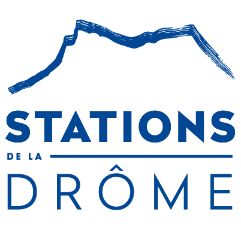 Formulaire d’ouverture d’un compte clientpour paiement différé(à renvoyer obligatoirement avant la première sortie)IdentificationNom ou raison sociale :Forme juridique :SIRET (non obligatoire pour les associations) :Nom du responsable légal :FacturationAdresse :Code postal :				Ville :Téléphone :Mail :Chorus pro (réservé aux administrations) :	Code service :	Code engagement :Personnes autorisées à retirer des contremarquesNom et Prénom :					Nom et Prénom :Nom et Prénom :					Nom et Prénom :Nom et Prénom :					Nom et Prénom :Date :Cachet et signatureLa signature de ce document oblige à payer le montant des activités consommées dès réception de "l’avis des sommes à payer" émis par la Paierie Départementale sur lequel sont précisées les différentes modalités de paiement : chèque bancaire ou postal libellé à l’ordre du Trésor Public, virement, mandat administratif. Ce règlement sera à adresser à la Paierie Départementale.Ce document est en lien avec les conditions générales de vente (ou règlement de service pour les activités nordiques) vous pouvez les consulter sur notre site InternetFont d'Urle – Col de RoussetLus la JarjatteHerbouilly, Grand Échaillon, stade Raphaël PoiréeSki alpin6,10 €Non concernéSki nordique3,50 €3,50 €